Администрация Черниговского районапроектПОСТАНОВЛЕНИЕ            .2021           		    с. Черниговка                                       №       -па  В соответствии с Федеральным законом от 05.04.2013 N 44-ФЗ "О контрактной системе в сфере закупок товаров, работ, услуг для обеспечения муниципальных нужд", в целях совершенствования системы закупок товаров, работ, услуг для обеспечения нужд заказчиков Черниговского района, руководствуясь Уставом Черниговского района, администрация Черниговского района ПОСТАНОВЛЯЕТ:Внести в постановление администрации Черниговского района от 06.04.2021 №158-па «О централизации закупок товаров, работ, услуг для муниципальных нужд администрации черниговского района» следующие изменения:наименование постановления изложить в следующей редакции:«О порядке взаимодействия заказчиков и уполномоченного органа на определение поставщиков (подрядчиков, исполнителей) для заказчиков Черниговского муниципального района»;изложить порядок взаимодействия заказчиков и уполномоченного органа на определение поставщиков (подрядчиков, исполнителей) для заказчиков Черниговского муниципального района в редакции приложения к настоящему постановлению.Опубликовать настоящее постановление в «Вестнике нормативно- правовых актов Черниговского района» приложении к газете «Новое время» и разместить на официальном сайте администрации Черниговского района.Контроль за исполнением настоящего постановления возложить на заместителя Главы администрации О.Г. Салюк.Глава Черниговского района		                                                К.В. Хижинский                                                                                                                        Приложение к постановлению Главы Черниговского районаот            2021г. №    -паПорядок взаимодействия заказчиков и уполномоченного органа на определение поставщиков (подрядчиков, исполнителей) для заказчиков Черниговского муниципального района
I. Общие положенияНастоящий Порядок взаимодействия заказчиков и уполномоченного органа на определение поставщиков (подрядчиков, исполнителей) для заказчиков Черниговского муниципального района (далее - Порядок) разработан в соответствии с Федеральным законом от 05.04.2013 N 44-ФЗ "О контрактной системе в сфере закупок товаров, работ, услуг для обеспечения государственных и муниципальных нужд" (далее - Федеральный закон от 05.04.2013 N 44-ФЗ).Настоящий Порядок применяется при осуществлении заказчиками закупок конкурентными способами определения поставщика (подрядчика, исполнителя) (далее - закупки в электронной форме), за исключением конкурсов для заключения контрактов (договоров) на создание произведения литературы и искусства, исполнения и закрытых способов определения поставщиков (подрядчиков, исполнителей).Настоящий Порядок не применяется при осуществлении заказчиками закупок у единственного поставщика (подрядчика, исполнителя).Закупки, указанные в пункте 1.3 настоящего Порядка, заказчики осуществляют самостоятельно.1.5. Решение о способе определения поставщиков (подрядчиков, исполнителей) принимается заказчиком самостоятельно.1.6. Взаимодействие заказчиков и Уполномоченного органа осуществляется с использованием региональной информационной системы "Веб-торги" (далее - РИС "Веб-торги").II. Основные терминыВ целях настоящего порядка используются следующие термины:2.1.1. Заявка на закупку - электронный документ, сформированный и утвержденный заказчиком посредством РИС «Веб-торги» на основе плана-графика в сроки, установленные настоящим Порядком, содержащий информацию и сведения заказчика о закупке и являющийся основанием для начала определения поставщика (подрядчика, исполнителя);2.1.2. Заказчик (заказчики) – муниципальное казенное учреждение Черниговского района либо в соответствии с частью 1 статьи 15 Федерального закона N 44-ФЗ муниципальное бюджетное учреждение Черниговского района.III. Функции уполномоченного органа3.1. Уполномоченный орган в целях взаимодействия с заказчиками в пределах своих полномочий осуществляет следующие функции:3.1.1. Создание комиссии по осуществлению закупок для определения поставщиков (подрядчиков, исполнителей) (далее - комиссия), осуществление организационно-технического сопровождения работы комиссии;3.1.2. Осуществление анализа заявки заказчика на определение поставщика (подрядчика, исполнителя), в том числе описания объекта закупки, расчета и обоснования НМЦК, проекта контракта (договора);3.1.3. Размещение в РИС "Веб-торги" извещения о проведении закупки в электронной форме, на основании заявки заказчика;3.1.4. Осуществление определения поставщика (подрядчика, исполнителя);3.1.5. Организация и проведение совместных конкурсов и аукционов, за исключением случаев если в состав заказчиков, проводящих совместные конкурсы или аукционы, входят муниципальные заказчики иных муниципальных образований;3.1.6. Представление интересов уполномоченного органа, комиссии в случаях рассмотрения:- заявлений, жалоб на действия (бездействие) уполномоченного органа, комиссии в суде, в уполномоченных на осуществление контроля в сфере закупок в федеральном органе исполнительной власти, исполнительном органе государственной власти Приморского края, органе местного самоуправления;- дел в суде об оспаривании ненормативных правовых актов, решений и действий (бездействия) уполномоченного органа, комиссии, федерального органа исполнительной власти, исполнительного органа государственной власти Приморского края, органа местного самоуправления, уполномоченных на осуществление контроля в сфере закупок;- исков в суде о признании закупок (осуществленных закупок) недействительными;3.1.7. Консультирование заказчиков по вопросам планирования и осуществления закупок;3.1.8. Консультирование заказчиков по вопросам работы в РИС "Веб-торги".IV. Функции заказчиков4.1. Заказчики в целях взаимодействия с Уполномоченным органом в пределах своих полномочий осуществляют следующие функции:4.1.1. Формирование, утверждение и размещение в единой информационной системе в сфере закупок (далее - ЕИС), с использованием РИС "Веб-торги", планов-графиков закупок товаров, работ, услуг для государственных и муниципальных нужд, а также внесенных изменений в планы-графики закупок товаров, работ, услуг для государственных и муниципальных нужд в порядке и сроки, предусмотренные Федеральным законом N 44-ФЗ;4.1.2. Разработка и утверждение конкурсной документации, документации об электронном аукционе в соответствии с требованиями Федерального закона от 05.04.2013 №44-ФЗ при проведении электронного аукциона, открытого конкурса в электронной форме, конкурса с ограниченным участием в электронной форме, двухэтапного конкурса в электронной форме, запроса предложений в электронной форме;4.1.3. Разработка проекта контракта и обоснование начальной (максимальной) цены контракта в соответствии с требованиями Федерального закона от 05.04.2013 №44-ФЗ при проведении запроса котировок в электронной форме, закупки товара у единственного поставщика в электронной форме;4.1.4. Формирование и направление в Уполномоченный орган заявки на определение поставщика (подрядчика, исполнителя) через РИС "Веб-торги";4.1.5. Заключение, исполнение, в том числе оплата, расторжение контрактов (договоров);4.1.6. Размещение в реестре контрактов ЕИС через РИС "Веб-торги" сведений о заключении, исполнении, расторжении контрактов (договоров) в срок, установленный Федеральным законом N 44-ФЗ;4.1.7. Формирование и размещение в ЕИС отчета об объеме закупок у субъектов малого предпринимательства и социально ориентированных некоммерческих организаций;4.1.8. Осуществление иных функций заказчика в соответствии с Федеральным законом N 44-ФЗ и с учетом настоящего Порядка, в том числе не переданных Уполномоченному органу.V. Определение поставщика (подрядчика, исполнителя) Уполномоченным органом5.1. Уполномоченный орган осуществляет полномочия на определение поставщиков (подрядчиков, исполнителей) для заказчиков в соответствии с Федеральным законом N 44-ФЗ.5.2. Для организации и проведения закупки в соответствии с планом-графиком заказчик направляет посредством РИС "Веб-торги" заявку на организацию закупки в срок, установленный настоящим Порядком в уполномоченный орган.5.3. Заявка на организацию закупки подается в уполномоченный орган не позднее чем за тридцать календарных дней до предполагаемого срока размещения извещения об осуществлении закупки в единой информационной системе, за исключением случаев, предусмотренных пунктами 5.4, 5.5 настоящего Порядка.5.4. Заявка на организацию закупки подается в уполномоченный орган не позднее чем за пять календарных дней до предполагаемого срока размещения извещения об осуществлении закупки в единой информационной системе в случае, если заказчик осуществляет:5.4.1. повторную закупку;5.4.2. закупку путем проведения запроса предложений в электронной форме в соответствии с пунктами 2, 5 части 2 статьи 83.1 Федерального закона от 05.04.2013 N 44-ФЗ;5.5. Заявка на организацию закупки подается в уполномоченный орган не позднее чем за один рабочий день до предполагаемого срока размещения извещения об осуществлении закупки в единой информационной системе в случае, если заказчик осуществляет закупку товара у единственного поставщика в электронной форме на сумму, предусмотренную частью 12 статьи 93 Федерального закона от 05.04.2013 N 44-ФЗ/5.6. При проведении совместных конкурсов или аукционов уполномоченный орган выступает организатором совместных конкурса или аукциона, если уполномоченному органу заказчики передали на основании соглашения часть своих полномочий на организацию и проведение совместных конкурса или аукциона.5.7. Уполномоченный орган организует обязательное общественное обсуждение закупок в соответствии с требованиями Федерального закона от 05.04.2013 N 44-ФЗ.5.8. Уполномоченный орган вносит и размещает в ЕИС, с использованием РИС "Веб-торги", изменения в документацию об осуществлении закупки и (или) в извещение об осуществлении закупки по предложению и (или) согласованию в письменной форме с заказчиком в сроки, предусмотренные Федеральным законом N 44-ФЗ.5.9. Уполномоченный орган формирует и размещает в ЕИС разъяснения положений документации об осуществлении закупки по запросу участника закупки в случаях и порядке, установленных Федеральным законом N 44-ФЗ.5.10. Уполномоченный орган размещает в ЕИС, с использованием РИС "Веб-торги", извещение об отмене определения поставщиков (подрядчиков, исполнителей) в порядке и сроки, предусмотренные Федеральным законом N 44-ФЗ.5.11. Уполномоченный орган размещает в ЕИС, а также направляет оператору электронной площадки в сроки и случаях, предусмотренных Федеральным законом N 44-ФЗ, протоколы (выписки из протоколов), сформированные при осуществлении закупок в электронной форме.5.12. Уполномоченный орган формирует разъяснения результатов закупки в электронной форме по запросу участника закупки, предоставляет участнику закупки и размещает в ЕИС соответствующие разъяснения в случае и порядке, установленных Федеральным законом N 44-ФЗ.5.13. Заказчик согласовывает документацию об осуществлении закупки и (или) в извещение об осуществлении закупки, изменения, разъяснения положений документации о закупке, разъяснения результатов закупки по запросу участника закупки.VI. Ответственность за нарушение действующего законодательства и иных нормативных правовых актов о контрактной системе в сфере закупок6.1. Лица, виновные в нарушении законодательства Российской Федерации и иных нормативных правовых актов о контрактной системе в сфере закупок, несут дисциплинарную, гражданско-правовую, административную, уголовную ответственность в соответствии с законодательством Российской Федерации.6.2. Заказчики в случаях, установленных Федеральным законом N 44-ФЗ, при планировании и осуществлении закупок должны исходить из необходимости достижения заданных результатов обеспечения муниципальных нужд.6.3. Обжалование действий (бездействия) заказчиков, уполномоченного органа, Комиссии осуществляется в соответствии с действующим законодательством.VII. Заключительные положения7.1. Вопросы, не урегулированные настоящим положением, регламентируются действующим законодательством, нормативными правовыми актами о контрактной системе в сфере закупок.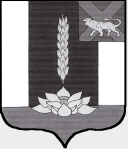  О внесении изменений в постановление администрации Черниговского района от 06.04.2021 №158-па «О централизации закупок товаров, работ, услуг для муниципальных нужд администрации черниговского района» 